Реквізити навчальної дисципліниПрограма навчальної дисципліниОпис навчальної дисципліни, її мета, предмет вивчання та результати навчання Мета дисципліни 
оволодіння студентами системою знань про особливості фізичної реабілітації при дії екстремальних значень факторів оточуючого середовища природного та антропогенного походження. Їх дію на організм працівників небезпечних професій, працівників інших професій та населення в умовах природних і техногенних аварій. 
формування у студентів умінь використання цих знань для запобігання негативного впливу небезпечних чи екстремальних умов на організм людини, визначення ступеню функціональних, зворотних та незворотних морфо анатомічних вдосконалення самоорганізації, оптимізації процесів адаптації організму до екстремальних умов.

Система знань та умінь також охоплює:
• життєзабезпечення в екстремальних умовах;
• існуючі системи, засоби та способи захисту від дії екстремальних факторів;
• біофізичні механізми та ступінь негативного впливу екстремальних факторів на організм людини. 
Ці знання та уміння повинні узгоджуватись з типовими завданнями діяльності та проблемами, які повинен навчитися вирішувати студент, а саме в рамках своєї компетенції вміти здійснювати контроль за функціональним станом і здоров’ям людини, що перебувала в екстремальних умовах, вибрати необхідні реабілітаційні технології, мати навики для їх реалізації та оцінити ефективність реабілітаційних заходах.

2.2.Основні завдання дисципліни.
• знайомство з історією розвитку екстремальної фізіології та медицини, реабілітаційних заходів, що проводились після перебування людини в екстремальних умовах;
• опанування сучасними уявленнями про особливості негативного впливу екстремальних факторів природного та антропогенного середовища на організм людини;
• поглиблене вивчення сучасних досягнень науки в області екстремальної медицини та фізіології для обґрунтованого вибору тактики фізичної реабілітації при забезпеченні діяльності в екстремальних умовах, тренування та підготовки осіб, які працюють в екстремальних умовах; загальних положень техніки безпеки, що попереджують чи зменшують негативний вплив екстремальних умов на організм людини, станів організму, які потребують надання невідкладної медичної допомоги;
• знання класифікації екстремальних факторів, фізіологічних станів та патофізіологічних зрушень в організмі людини в екстремальних умовах, психофізіології екстремальних станів;
• загальні положення, організація, основні принципи, форма і засоби реабілітації після перебування в екстремальних умовах;
• клінічні прояви, що потребують проведення реабілітаційних заходів; типові програми фізичної реабілітації після перебування в екстремальних умовах;
• методи оцінки функціонального стану організму людини і ефективності реабілітаційних заходів після перебування в екстремальних умовах.

Згідно з вимогами освітньо-професійної програми навчальної дисципліни студенти після засвоєння дисципліни мають продемонструвати такі результати навчання:
знання: 
• поняття основ фізіології екстремальних умов,
• фізіологічну характеристику перебування людини в екстремальних умовах,
• основні прояви специфічних захворювань людини під час і після перебуван-ня в екстремальних умовах,
• основні задачі фізичної реабілітації під час і після перебування в екстре-мальних умовах,
• заходи, що спрямовані на відновлення здоров'я та фізичної працездатності людини після перебування в екстремальних умовах,
• основні принципи, форми та засоби фізичної реабілітації після перебування в екстремальних умовах,
• клінічні прояви, які потребують проведення реабілітаційних заходів,
• типові програми фізичної реабілітації людини після перебування в екстре-мальних гіпербаричних умовах,
• методи оцінки функціонального стану організму людини і ефективності реабілітаційних заходів.
вміння:
• дати фізіологічну характеристику перебування людини в екстремальних умовах,
• вирішувати основні задачі фізичної реабілітації при підготовці до роботи в екстремальних умовах, під час дії екстремальних умов та в період після завершення роботи в цих умовах,
• вирішувати поточні задачі контролю за функціональним станом людини в залежності від специфіки негативного впливу екстремального фактору чи їх сукупності,
• обґрунтовувати вибір технології фізичної реабілітації людини в залежності від специфіки негативного впливу екстремального фактору чи їх сукупності.
досвід 
• роботи з бібліотечним каталогом, довідниковою літературою для пошуку нових знань про технології фізичної реабілітації людини після перебування в екстремальних умовах;
• дослідження екстремальності умов діяльності людини; 
• орієнтування в закономірностях змін в організмі людини під впливом екстремальних факторів; 
• застосування сучасних методів оцінки функціонального стану організму людини і ефективності реабілітаційних заходів;
• проведення класифікації фізіологічних та патофізіологічних зрушень в організмі людини, яка перебувала в екстремальних умовах;
• обґрунтування вибору тактики фізичної реабілітації після перебування людини в екстремальних умовах;
• застосування найбільш ефективної реабілітаційної технології по сукупності характеристик стану людини та характеру екстремальних умов;
• оформлення рефератів та документів за вимогами стандартів.програмні результати навчання      В результаті засвоєння кредитного модуля студенти мають продемонструвати такі програмні результати навчання (ПРН):Пререквізити та постреквізити дисципліни (місце в структурно-логічній схемі навчання за відповідною освітньою програмою)         У структурно-логічній схемі дисципліна «Фізична терапія після перебування в екстремальних умовах» вивчається на  етапі підготовки фахівців освітньо-кваліфікаційного рівня бакалавр і є дисципліною, що використовує досягнення та методи фундаментальних та прикладних наук, та основних дисциплін циклу професійної та практичної підготовки. Це забезпечує можливість викладання дисципліни з урахуванням професійної орієнтації майбутніх фахівців.Зміст навчальної дисципліниТема 1.  Класифікація екстремальних умов перебування людини.Тема 2. Класифікація екстремальних умов перебування людини (частина 2)Тема 3. Послідовність дій по проведенню реабілітаційних заходів.Тема 4. Клінічні прояви, що потребують проведення реабілітаційних заходів, після перебування людини в екстремальних умовахТема 5. Переохолодження організму Його причини, ступені, наслідки. Особливості фізичної  реабілітації. Тема 6. Фізична ребілітація при перебуванні людини в умовах жаркого кліматуТема 7. Фізична реабілітація при опікової хворобіТема 8. Фізична реабілітація та терапія при професійних захворюваннях водолазів Тема 9. Патологія низького атмосферного тиску (високогірна хвороба) та її прояв у різних кліматичних умовах Тема 10. Особливості фізичної  реабілітації при хімічних ураженнях Тема 11. Фізична реабілітація після радіаційних уражень Тема 12. Структура та перебіг сучасної бойової травми.  Фізична реабілітація учасників бойових дійТема 13. Особливості побудови індивідуальних програм реабілітації для людей в умовах збройного конфлікту з застосуванням звичайних видів озброєння Навчальні матеріали та ресурси                    Базова літератураАлещенко В. І. Психологічна реабілітація військовослужбовців з постстресовими психічними розладами / В. І. Алещенко, О. Ф. Хміляр. - Харків : ХУПС, 2005. - 84 с.Гур'єв, С.О. Медицина надзвичайних ситуацій. Екстрена медична
допомога: навч. посіб. / [С.О. Гур'єв, В.Д. Шищук, Ю.В. Шкатула.] – Суми: СумДУ, 2010. – 321 с.Крилюк В,О, Домедична допомога (алгоритми, маніпуляції): Методичний посібник /В.О.Крилюк, В.Д.Юрченко, А.А.Гудима та ін. - К.: НВП "Інтерсервіс", 2014. - 84 с.Медицина катастроф. Навчальний посібник/ Під ред. проф. І.В.Кочіна. – К: “ Здоров’я” – 2001– 290 с.Про затвердження порядків надання домедичної допомоги особам при невідкладних станах. Наказ Міністерство охорони здоров’я України  № 441 від  09.03.2022   [Електронний ресурс] / Верховна Рада України. — Режим доступу : https://zakon.rada.gov.ua/laws/show/z0356-22#Text                    Додаткова Барбашин В. В. Радіаційний, хімічний та біологічний захист : конспект лекцій / В. В. Барбашин, В. О. Росоха, П. А. Білим;Харків. нац. ун-т міськ. госп-ва ім. О. М. Бекетова. – Харків :ХНУМГ ім. О. М. Бекетова, 2021. – 85 сГайда И. М. Особливості структури та перебігу сучасної бойової травми у військовослужбовців збройних сил України / Гайда И. М. Байдюк М.И. Сушко Ю.І.// ПАТОЛОГІЯ   –  № 1 (2018) –   стр. 73 – 76.  Режим доступу: http://pat.zsmu.edu.ua/article/view/129329/126902 Тарасюк В.С. Медицина надзвичайних ситуацій. Організація надання першої медичної допомоги: Підручник / Тарасюк В.С., Матвійчук М.В., Паламар І.В., Корольова Н.Д., Кучанська Г.Б., Новицький Н.О. –  К.: «Медицина», 2011. – 526 с.Тарасюк В.С. Перша медична (екстрена) допомога з елементами тактичної медицини на догоспітальному етапі в умовах надзвичайних ситуацій / Тарасюк В.С., Матвійчук М.В. Паламар М.В., Поляруш В.В., Корольова Н.Д., Подолян В.М. Малик С.Л., Кривецька Н.В.  – К.: Медицина, 2015.Екстрена медична допомога: догоспітальний етап – алгоритми маніпуляції (базовий рівень). − Г.Г. Рощін, А.А. Гудима, В.Ю. Кузьмін та ін. − К., 2012 − 84 с.Kagan RJ, Peck MD, Ahrenholz DH, et al. Surgical management of the burn wound and use of skin substitutes: An expert panel white paper //J Burn Care Res 34:e60–79, 2013. doi: 10.1097/BCR.0b013e31827039a6Robert L Sheridan  , Jeremy M Goverman  , T Gregory Walker.  Diagnosis and Treatment of  Frostbite // N Engl J Med . 2022 Jun 9;386(23):2213-2220. doi: 10.1056/NEJMra1800868.  Режим доступу: https://www.nejm.org/doi/10.1056/NEJMra1800868?url_ver=Z39.88-2003&rfr_id=ori:rid:crossref.org&rfr_dat=cr_pub%20%200pubmed Навчальний контентМетодика опанування навчальної дисципліни (освітнього компонента)Надається інформація (за розділами, темами) про всі навчальні заняття (лекції, практичні, семінарські, лабораторні) та надаються рекомендації щодо їх засвоєння (наприклад, у формі календарного плану чи деталізованого опису кожного заняття та запланованої роботи).Лекції:Лекція № 1 Класифікація екстремальних умов перебування людини.  Введення в дисципліну. Сучасні уявлення про особливості адаптації організму людини до дії екстремальних факторів зовнішнього середовища.  Стресс та загальний адаптаційний синдром  (пояснення, презентація, дискусія).Лекція № 2. Класифікація екстремальних умов перебування людини (частина 2)  Екстремальні умови праці та життєдіяльності людини.  Екстремальні та шкідливі виробничі фактори  (пояснення, презентація, дискусія).Лекція № 3. Послідовність дій по проведенню реабілітаційних заходів.  Прогнозування можливих негативних впливів небезпечних і шкідливих умов в яких може перебувати людина. Етапи реабілітації   (пояснення, презентація, дискусія).Лекція № 4. Клінічні прояви, що потребують проведення реабілітаційних заходів, після перебування людини в екстремальних умовах.  Екстремальні умови, ситуації та стани, які викликають специфічні  зміни в організмі: функціональні та клініко-морфологічні прояви  (пояснення, презентація, дискусія).Лекція № 5. Переохолодження організму.  Його причини, ступені, наслідки. Особливості фізичної реабілітації.  Загальна класифікація поразки низькими температурами. Ускладнення гіпотермії.  Класифікация холодових травм за характером перебігу.  Основні методи та принципи лікування холодових травм.  Послідовність дій по проведенню реабілітаційних заходів   (пояснення, презентація, дискусія).Лекція № 6. Фізична ребілітація при перебуванні людини в умовах жаркого клімату.  Особливості теплообміну і терморегуляції організму в умовах тропічного клімату. Мотоди розрахунку теплового навантаження.  Ознаки теплової дезадаптації. Попередження теплових уражень організму (пояснення, презентація, дискусія).Лекція № 7. Фізична реабілітація при опіках та опікової хворобі.  Поняття, класифікація, ознаки, особливості   фізичної реабілітації при різних ступенях опіків та опікової хвороби  (пояснення, презентація, дискусія).Лекція № 8. Фізична терапія при професійних захворюваннях підводників.  Специфічні  водолазні захворювання: кессона хвороба, баротравми, кисневе голодування  (клінічна картина, лікування, наслідки, засоби реабілітації).   (пояснення, презентація, дискусія).Лекція № 9. Патологія низького атмосферного тиску (високогірна хвороба) та її прояв у різних кліматичних умовах.  Прояви та особливості перебігу  гірської хвороби.  Лікування та реабілітація після перебування в умовах високогіря  (пояснення, презентація, дискусія).Лекція № 10. Особливості  фізичної реабілітації при хімічних ураженнях.  Сучасна хімічна сброя. Класифікація отруйних речовин.  Засоби захисту у зонах можливого забруднення від небезпечних хімічних речовин  (пояснення, презентація, дискусія).Лекція № 11. Фізична реабілітація після радіаційних уражень.  Класифікація радиаційних уражень. Організаці медичної допомоги  у вогнищах радіоактивного забруднення та на етапах медичної евакуації. Клінічна класифікація гострих променевих уражень  (пояснення, презентація, дискусія).Лекція № 12. Структура та перебіг сучасної бойової травми.  Класифікація бойових травм.  Фізична реабілітація учасників бойових дій.  Основні напрямки соціально-психологічної реабілітації учасників бойових дій  (пояснення, презентація, дискусія).Лекція № 13. Особливості побудови індивідуальних програм реабілітації в умовах збройного конфлікту. Дістрес військового конфлікту: особливості перебігу у комбатантів та постраждалих від бойових дій. Чинники розвитку постравматичних стресових розладів. Стадії, клінічні прояви та терапія при ПТСР  (пояснення, презентація, дискусія).Практичні заняття:Заняття 1. Класифікація екстремальних умов перебування людини. Специфічні і неспецифічні чинники, що діють на організм людини під час його професійної діяльності в екстремальних умовах (На прикладах фахівців екстремальних професій). Критерії фізіологічної адаптації організму людини до екстремальних умов.  (пояснення, презентація, дискусія).Заняття 2. Класифікація екстремальних умов перебування людиниОсобливості психологічної адаптації людини до екстремальних умов. Професійно важливі якості спеціалістів екстремальних професій. Особливості впливу різних видів депривації на людину.  (пояснення, презентація, дискусія).Заняття 3. Послідовність дій по проведенню реабілітаційних засобів.  Проведення реабілітаційних заходів відповідно до моменту дії шкідливих і небезпечних факторів Поняття реабілітаційного діагнозу та реабілітаційного прогнозу.   Розробка реабілітаційних програм. Контроль за ходом реабілітації та корекція реабілітаційної програми.(пояснення, презентація, дискусія).Заняття 4.  Переохолодження організму.  Його причини, ступені, наслідкиКласифікация холодових травм за характером перебігу.  Основні методи та принципи лікування холодових травм.  Послідовність дій по проведенню реабілітаційних заходів   (пояснення, презентація, дискусія).Заняття 5.  Ребілітація при перебуванні людини в умовах жаркого клімату.  Ознаки та прояви теплової  дезадаптації (теплові судоми, теплове виснаження, тепловий удар). Розрахунок теплового навантаження (ТН) за методом Белдінга і Тетча.  Причини теплової дезадаптації. Методи допомоги та реабілітації. (пояснення, презентація, дискусія).Заняття 6.  Реабілітація при опіках та опікової хворобі.  Поняття “опіки”, “опікова хвороба”.  Основні критерії діагностики опіків;  Класифікація опіків та їх ступенів.  Площа опіків. Правило “дев’ятки”.  Періоди опікової хвороби. (пояснення, презентація, дискусія).Заняття 7.  Фізична терапія при професійних захворюваннях підводників.  Специфічні водолазні захворювання (баротравма вух, баротравма легень, присмоктування маски, стиснення водолаза, кисневе голодання, кисневе отруєння, перегрівання, переохолодження, спазм голосової щілини,  азотний наркоз ). Лікування та профілактика. Фізична реабілітація. (пояснення, презентація, дискусія).Заняття 8.  Патологія низького атмосферного тиску (високогірна хвороба) та її прояв у різних кліматичних умовах.  Фактори розвитку гірської хвороби. Супутні патології при гірської хворобі.  Особливості перебігу гірської хвороби у різних кліматичних умовах.   (пояснення, презентація, дискусія).Заняття 9.  Особливості реабілітації при хімічних ураженнях.  Синдромологічна класифікація СДОР. Симптоми хімічного ураження та першочергові заходи з безпеки. Медичні засоби протихімічного захисту. Реабілітація після хімічних уражень. (пояснення, презентація, дискусія).Заняття 10. Реабілітація після радіаційних уражень.  Методи оцінки радіаційної обстановки.  Радіаційні ефекти опромінення людини.  Організація надання медичної допомоги ураженим у військах та в системі ЦО. (пояснення, презентація, дискусія).Заняття 11.  Структура та перебіг сучасної бойової травми.  
Структура бойової травми залежно від характеру  уражувальних факторів (огнепальні та мінно-вибухові поранення, травми, термічні поранення, комбіновані поранення та ін.). Надання домедичної  допомоги.  (пояснення, презентація, дискусія).Заняття 12.  Особливості побудови індивідуальних програм реабілітації в умовах збройного конфлікту. Основні методи фізичної реабілітації  учасників бойових дій.  Методи  психологічної реабілітації військовослужбовців. Сучасні підходи до комплексної реабілітації та принципи роботи мультидисціплінорної команди. (пояснення, презентація, дискусія).Заняття 13. Модульна контрольна роботаПитання до МКР представлено у додатку до РНПСамостійна робота студента/аспірантаЗазначаються види самостійної роботи (підготовка до аудиторних занять, проведення розрахунків за первинними даними, отриманими на лабораторних заняттях, розв’язок задач, написання реферату, виконання розрахункової роботи, виконання домашньої контрольної роботи тощо) та терміни часу, які на це відводяться.Політика навчальної дисципліни (освітнього компонента)Зазначається система вимог, які викладач ставить перед студентом/аспірантом:правила відвідування занять (як лекцій, так і практичних/лабораторних);правила поведінки на заняттях (активність, підготовка коротких доповідей чи текстів, відключення телефонів, використання засобів зв’язку для пошуку інформації на гугл-диску викладача чи в інтернеті тощо);правила захисту лабораторних робіт;правила захисту індивідуальних завдань;правила призначення заохочувальних та штрафних балів;політика дедлайнів та перескладань;політика щодо академічної доброчесності;інші вимоги, що не суперечать законодавству України та нормативним документам Університету.Види контролю та рейтингова система оцінювання результатів навчання (РСО)Рейтингова система оцінювання результатів навчання студентівз кредитного модуля «Фізична терапія після перебування в екстремальних умовах»Поточний контроль: 1. Рейтинг студента з кредитного модуля розраховується виходячи із 100-бальної шкали, з них 60 балів складає стартова шкала.     Стартовий рейтинг складається з балів, що студент отримує за:            – роботу на практичних заняттях (он-лайн);            – виконання модульної контрольної роботи (МКР);2. Критерії нарахування балів:      2.1. Робота на практичних заняттях (12 занять х 5 балів = 60 балів):           – –  робота без помилок у відповідях  –  5 бали;              –  робота з неточними відповідями –   4-3 бали;              –  робота з невеликими помилками –  2-1 бал;              –  робота не виконана – 0 балів.      2.2. Виконання модульної контрольної роботи (МКР)-  10 балів            – бездоганна робота – 10 -9 балів;           – є певні недоліки у підготовці  у виконанні роботи – 8 -6  балів;           -  є значні  помилки та  недоліки –5 –3 балів            – робота не виконана   - 2-0 балів.   2.3.  Заохочувальны бали – за присутність на лекціях та практичних заняттях – 1 балл (15 балів) Календарний контроль: провадиться двічі на семестр як моніторинг поточного стану виконання вимог силабусу.             Семестровий контроль: залік        5. Залік студенти здають у вигляді усного опитування на Гуглплатформі (виходячи з розміру шкали RЕ = 30 балів.)         Максимальна кількість балів за залік = 30 балів      Умовою допуску до екзамену є зарахування реферату, виконання  модульної контрольної    роботи не менше ніж на 8 балів  та стартовий рейтинг (rC) не менше 50 % від RС, тобто 30 балів.Рейтингова шкала з дисципліни складає: RD = RС + RЕ =  100 балівСума  балів  контрольних  заходів   складає: RС = 60 + 10 = 70 балів.Залікова складова шкали дорівнює:   RЕ = RD - RС =  100-60=30 балів Таблиця відповідності рейтингових балів оцінкам за університетською шкалою:Додаткова інформація з дисципліни (освітнього компонента)Перелік питань до модульної контрольної роботи(МКР)Блок І Класифікація екстремальних умов	Поняття  «екстремальні умови». Абсолютні та відносні екстремальні умови.	Критерії фізіологічної адаптації організму людини до екстремальних умов.Класифікація надзвичайних ситуацій за масштабом	Основні професійних захворювань	Класифікація умов праці	Класифікація шкідливих умов праці	Особливості психологічної адаптації людини до екстремальних умов. Особливості впливу різних видів депривації на людину.  Визначення та види стресу. Характеристика етапів стресу. Характеристика загального адаптаційного синдромуОсобливості відновлювальних процесів	Основні характеристики відновлювальних процесів	Визначення поняття шок. Види шоку за причинами	Визначення та приклади колапсу	Кома, види коми	 Прогнозування реабілітаційних заходів відповідно дії шкідливих і небезпечних факторів Поняття реабілітаційного діагнозу та реабілітаційного прогнозу.   Розробка реабілітаційних програм.Блок ІІ Стадії загального переохолодження	Зони патологічного процесу при обмороженнях	Види ускладнень при обмороженняхВиди уражень при перебуванні в умовах жаркого клімату	Характеристики теплового виснаження	Форми теплового ударуХарактеристика специфічних захворювань водолазів (стисло)Особливості перебігу гірської хвороби у різних кліматичних умовах.   Симптоми отруєнь хімічними речовинами	 Синдромологічна класифікація сильнодіючих отруйних речовин	Класифікація сильнодіючих отруюючих речовин в залежності від місцевої резорбтивної дії	Ознаки гострої променевої хворобиСтупені гострої променевої хворобиМеханізм впливу радіації на організм	Поняття та класифікація стадій ураження готрої променевої хвороби	Патоморфологічні зміни в організмі людини в умовах високогір’я	. Клінічні прояви захворювань в умовах високогір’я	Класифікація бойових травм.  Фізична реабілітація учасників бойових дій.  Основні напрямки соціально-психологічної реабілітації учасників бойових дій    Блок  ІІІ Алгоритм реабілітації у ранній період після обмороження	Алгоритм реабілітації при третій фазі після обмороження (фаза стабілізації)	Алгоритм реабілітації після ампутації верхньої  кінцівкиАлгоритм реабілітації після ампутації нижньої кінцівкиАлгоритм реабілітації після переохолодження до адинамічної стадії	Алгоритм реабілітації після обмороження першого ступеня	Алгоритм реабілітації після обмороження другого ступеня	Алгоритм реабілітації після обмороження третього ступеня	Алгоритм реабілітації після перебування в умовах високогір’я (нормальні умови)	Алгоритм реабілітації після  перебування в умовах високогір’я (при переломах в ОРА – навести свій приклад перелому)	Алгоритм реабілітації після отримання опіків першого ступеня	Алгоритм реабілітації після отримання опіків другого ступеня	Алгоритм реабілітації після отримання опіків третього ступеня	Алгоритм реабілітації після перебування в зоні підвищеної радіації (доза опромінення 1-2 гр)Алгоритм реабілітації після перебування в зоні підвищеної радіації (доза опромінення 2-4 Гр)Алгоритм реабілітації після перебування в зоні підвищеної радіації (доза опромінення 4-6 Гр).Особливості реабілітації при ураженнях фосфоро-органічними речовинамиАлгоритм реабілітації військових льотчиків після отримання перевантажень.	Алгоритм реабілітації при  постконтузійному синдроміАлгоритм реабілітації після черепно-мозкової травми, що поєднана з акубаротравмоюРобочу програму навчальної дисципліни (силабус):Складено –  - Завідувач кафедри біобезпеки і здоров’я людини, д.м.н., професор  ХУДЕЦЬКИЙ ІГОР ЮЛІАНОВИЧ - ст. викл. кафедри біобезпеки і здоров’я людини  к.м.н. ЦАНЬКО ІВАН ІВАНОВИЧ -ст.викл. кафедри біобезпеки і здоров’я людини к.п.н. НАУМЕНКО НАТАЛІЯ ОЛЕКСАНДРІВНАУхвалено кафедрою ББЗЛ  (протокол № 1_ від 26.08.22 року)Погоджено Методичною комісією факультету (протокол № 1  від  1.09.2022 року)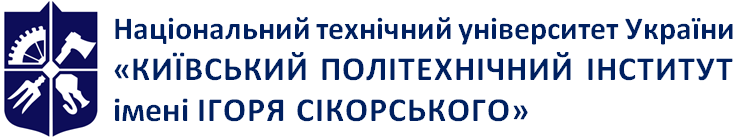 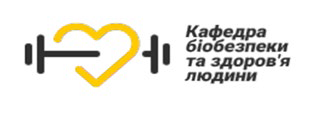 Фізична терапія після перебування в екстремальних умовахРобоча програма навчальної дисципліни (Силабус) Фізична терапія після перебування в екстремальних умовахРобоча програма навчальної дисципліни (Силабус) Фізична терапія після перебування в екстремальних умовахРобоча програма навчальної дисципліни (Силабус) Фізична терапія після перебування в екстремальних умовахРобоча програма навчальної дисципліни (Силабус) Рівень вищої освітиПершій  (бакалаврський)   Галузь знань22  Охорона здоров’яСпеціальність227 Фізична терапія , ерготерапіяОсвітня програмаФізична терапія, ерготерапіяСтатус дисципліниВибіркова (Ф-катаог)Форма навчанняочна(денна)Рік підготовки, семестр4 курс, осінній семестрОбсяг дисципліни120/4.5 кредити ЄКТС  (лекції – 27 годин, пр.заняття – 27 годин)Семестровий контроль/ контрольні заходиМКР, залікРозклад занятьhttp://rozklad.kpi.ua Мова викладанняУкраїнськаІнформація про 
керівника курсу / викладачівЛектор: Завідувач кафедри,проф. д.м.н. Худецький І.Ю. igorkhudetskyy@gmail.com+38(067)283-00-11Практичні заняття : старший викладач Науменко Наталія Олександрівна natanau65@gmail.com+38(067)693-01-90Розміщення курсуhttps://do.ipo.kpi.ua/course/view.php?id=2669 Загальні компетентності (ЗК)Загальні компетентності (ЗК)ЗК 1Здатність до розуміння предметної області та розуміння професійної діяльності по фізичній терапії пацієнтів після перебування в екстремальних умовах.ЗК 4Здатність працювати в команді, що надає допомогу пацієгтам після перебування в екстремальних умовах. ЗК 6Здатність спілкуватися державною мовою як усно, так і письмовою.ЗК 10Здатність до пошуку, оброблення та аналізу інформації з різних джерел стосовно допомоги пацієнтам після перебування в екстремальних умовах.ЗК 11Здатність вчитися і оволодівати сучасними знаннями по фізичній терапії пацієнтів після перебування в екстремальних умовах.. ЗК 12Здатність застосовувати знання у практичних ситуаціях для допомоги пацієнтам після перебування в екстремальних умовах.ЗК 14Здатність реалізувати свої права і обов’язки як члена суспільства, усвідомлювати цінності громадянського (вільного демократичного) суспільства та необхідність його сталого розвитку, верховенства права, прав і свобод людини і громадянина в Україні.ЗК 15Здатність зберігати та примножувати моральні, культурні, наукові цінності і досягнення суспільства на основі розуміння історії та закономірностей розвитку предметної області, її місця у загальній системі знань про природу і суспільство та у розвитку суспільства, техніки і технологій, використовувати різні види та форми рухової активності для активного відпочинку та ведення здорового способу життя.Фахові компетентності (ФК)Фахові компетентності (ФК)ФК 1Здатність пояснити пацієнтам, клієнтам, родинам, членам міждисциплінарної команди, іншим медичним працівникам потребу у заходах фізичної терапії, принципи їх виконання і зв'язок з охороною здоров’я.ФК-2Здатність аналізувати будову, нормальний та індивідуальний розвиток людського організму та його рухові функції , в тому числі,  після перебування в екстремальних умовахФК 4Здатність враховувати медичні, психолого-педагогічні, соціальні аспекти у практиці фізичної терапії пацієнтів після перебування в екстремальних умовахФК 6Здатність виконувати базові компоненти обстеження у фізичній терапії  пацієнтів після перебування в екстремальних умовах: спостереження, опитування, вимірювання та тестування, документувати їх результати. ФК 7Здатність допомогти пацієнту/клієнту, які перебували в екстремальних умовах,  зрозуміти власні потреби, обговорювати та пояснювати зміст і необхідність виконання програми фізичної терапії та ерготерапії.ФК 9Здатність забезпечувати відповідність заходів фізичної терапії та/або ерготерапії функціональним можливостям та потребам пацієнта/клієнта, які  проходять реабілітацію після перебування в екстремальних умовахФК 10Здатність проводити оперативний, поточний та етапний контроль стану пацієнта/клієнта після перебування в екстремальних умовах,  відповідними засобами й методами та документувати отримані результати.ФК 11Здатність адаптувати свою поточну практичну діяльність з фызичної реабілітації пацієнтів після перебування в екстремальних умовах,  до змінних умов.ФК 12Здатність надавати долікарську допомогу під час виникнення невідкладних станів, в тому числі пацієнтам які перебували в екстремальних умовах.ФК 15Здатність активно засвоювати професійну культуру та професійну деонтологію, пристосовуватись до виконання професійних ролей і функцій, до життя в нових соціально-професійних умовахФК 17Здатність працювати на комп’ютерних діагностичних комплексах з хворими різних нозологічних груп. ПРН 1Демонструвати готовність до зміцнення та збереження особистого та громадського здоров'я шляхом використання рухової активності людини та проведення роз’яснювальної роботи серед пацієнтів/клієнтів, членів їх родин, медичних фахівців, а також покращенню довкілля громади.ПРН 2Спілкуватися усно та письмово українською та іноземною мовами у професійному середовищі, володіти фаховою термінологією та професійним дискурсом, дотримуватися етики ділового спілкування; складати документи, у тому числі іноземною мовою (мовами). ПРН 3Використовувати сучасну комп’ютерну техніку; знаходити інформацію з різних джерел; аналізувати вітчизняні та зарубіжні джерела інформації, необхідної для виконання професійних завдань та прийняття професійних рішень.ПРН 6Застосовувати методи й інструменти визначення та вимірювання структурних змін та порушених функцій організму, активності та участі, трактувати отриману інформацію.ПРН 7Трактувати інформацію про наявні у пацієнта/клієнта порушення за Міжнародною класифікацією функціонування, обмеження життєдіяльності та здоров’я (МКФ) та Міжнародною класифікацієюфункціонування, обмеження життєдіяльності та здоров’я дітей тапідлітків (МКФ ДП).ПРН 12Застосовувати сучасні науково - доказові дані у професійній діяльності.ПРН 14Безпечно та ефективно використовувати обладнання для проведення реабілітаційних заходів, контролю основних життєвих показників пацієнта, допоміжні технічні засоби реабілітації для пересування та самообслуговування.ПРН 15Вербально і невербально спілкуватися з особами та групами співрозмовників, різними за віком, рівнем освіти, соціальною і професійною приналежністю, психологічними та когнітивними якостями тощо, у мультидисциплінарній команді.ПРН-17Оцінювати результати виконання програм фізичної терапії та ерготерапії, використовуючи відповідний інструментарій, та за потреби, модифіковувати поточну діяльність.ПРН 18Оцінювати себе критично, засвоювати нову фахову інформацію, поглиблювати знання за допомогою самоосвіти, оцінювати й представляти власний досвід, аналізувати й застосовувати досвід колег.ПРН 21Усвідомлення суспільної значущості професії, позитивної мотивації у виконанні професійної діяльності та певний рівень відповідальності за своє життя і професійну діяльність. Види самостійної роботи студента: 1. Підготовка до практичних занять 2. Виконання модульної контрольної роботи (МКР), проведення якої заплановано  на останньому практичному занятті та в терміни часу, що  вказаний у системі поточного оцінювання.З кредитного модуля заплановано проведення однієї модульної контрольної роботи (МКР), яка проводиться на останньому занятті курсу. Питання до МКР представлено в ДодаткуЗ кредитного модуля заплановано проведення однієї модульної контрольної роботи (МКР), яка проводиться на останньому занятті курсу. Питання до МКР представлено в ДодаткуЗ кредитного модуля заплановано проведення однієї модульної контрольної роботи (МКР), яка проводиться на останньому занятті курсу. Питання до МКР представлено в ДодаткуОсновна ціль МКР- визначити рівень засвоєння студентами теоретичного матеріалу, викладеного на лекціях №1-13 та матеріалів, засвоєних під час самостійної роботи, уміння логічно і змістовно викладати свої знання в письмовій формі. Місце проведення МКР- модульна контрольна робота проводиться дистанційно на практичному занятті № 13 та розрахована на одну академічну годину .Методика проведення МКР: студентам видаються модульні контрольні завдання,  які складаються з  трьох питань. Модульна контрольна робота  проводиться письмово. Результати МКР оголошуються студентам на наступний день. Студент має право покращити свої бали з МКР у разі її своєчасного написання на запланованому занятті. Методика проведення МКР: студентам видаються модульні контрольні завдання,  які складаються з  трьох питань. Модульна контрольна робота  проводиться письмово. Результати МКР оголошуються студентам на наступний день. Студент має право покращити свої бали з МКР у разі її своєчасного написання на запланованому занятті. Методика проведення МКР: студентам видаються модульні контрольні завдання,  які складаються з  трьох питань. Модульна контрольна робота  проводиться письмово. Результати МКР оголошуються студентам на наступний день. Студент має право покращити свої бали з МКР у разі її своєчасного написання на запланованому занятті. Кількість балівОцінка100-95Відмінно94-85Дуже добре84-75Добре74-65Задовільно64-60ДостатньоМенше 60НезадовільноНе виконані умови допускуНе допущено